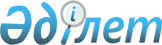 Об утверждении государственного образовательного заказа на дошкольное воспитание и обучение, размер подушевого финансирования и родительской платы на 2015 год в учреждениях образования Аккайынского района Северо-Казахстанской области
					
			Утративший силу
			
			
		
					Постановление акимата Аккайынского района Северо-Казахстанской области от 30 января 2015 года № 41. Зарегистрировано Департаментом юстиции Северо-Казахстанской области 2 марта 2015 года № 3128. Утратило силу в связи с истечением срока действия (письмо руководителя аппарата акима Аккайынского района Северо-Казахстанской области от 15 января 2016 года N 5.1.3-7/93)      Сноска. Утратило силу в связи с истечением срока действия (письмо руководителя аппарата акима Аккайынского района Северо-Казахстанской области от 15.01.2016 N 5.1.3-7/93).

      В соответствии с подпунктом 8-1) пункта 4 статьи 6 Закона Республики Казахстан от 27 июля 2007 года "Об образовании", акимат Аккайынского района Северо-Казахстанской области ПОСТАНОВЛЯЕТ:

      1. Утвердить государственный образовательный заказ на дошкольное воспитание и обучение, размер подушевого финансирования и родительской платы в учреждениях образования Аккайынского района Северо-Казахстанской области согласно приложению к настоящему постановлению.

      2. Контроль за исполнением настоящего постановления возложить на курирующего заместителя акима Аккайынского района Северо-Казахстанской области.

      3. Настоящее постановление вводится в действие по истечении десяти календарных дней после дня его первого официального опубликрвания и распространяется на правоотношения, возникшие с 6 января 2015 года.

 Государственный образовательный заказ на дошкольное воспитание и обучение, размер подушевого финансирования и родительской платы на 2015 год в учреждениях образования Аккайынского района Северо-Казахстанской области
					© 2012. РГП на ПХВ «Институт законодательства и правовой информации Республики Казахстан» Министерства юстиции Республики Казахстан
				
      И.о акима района

Е. Жакупов
Приложение к постановлению акимата Аккайынского района Северо- Казахстанской области от 30 января 2015 года № 41Наименование организации дошкольного воспитания и обучения

Количество воспитанников организаций дошкольного воспитания и обучения

Размер подушевого финансирования в дошкольных организациях в месяц (тенге)

Размер родительской платы в месяц (тенге)

Средняя стоимость расходов на одного воспитанника в месяц (тенге)

Государственное коммунальное казенное предприятие "Ясли-сад "Балапан" акимата Аккайынского района Северо-Казахстанской области Министерства образования и науки Республики Казахстан.

Финансируется из местного бюджета

140

21344,4

8000

21344,4

Государственное коммунальное казенное предприятие "Ясли-сад "Чебурашка" акимата Аккайынского района Северо-Казахстанской области Министерства образования и науки Республики Казахстан.

Финансируется из местного бюджета

60 

30052,2

6240

30052,2

Дошкольные мини-центры, финансируемые из республиканского бюджета

235

8052,8

7000

8052,8

Дошкольные мини-центры, финансируемые из местного бюджета

340

10709,1

7000

10709,1

